Έχω γνώση του γεγονότος πως θα υποστώ το κατά Νόμο πρόστιμο εάν τοποθετήσω τραπεζοκαθίσματα ή διάφορα αντικείμενα σε μεγαλύτερη έκταση από αυτή που δικαιούμαι για την οποία έχω καταβάλει το αντίτιμο.Ο/Η ΑΙΤΩΝ…………………………………………..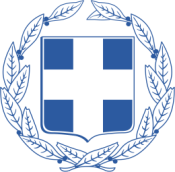 EΛΛΗΝΙΚΗ ΔΗΜΟΚΡΑΤΙΑΔΗΜΟΣ ΣΑΜΗΣΑΙΤΗΣΗ Χρήσης Κοινόχρηστου Δημοτικού ΧώρουΠΡΟΣ: Δήμο ΣάμηςΕΠΩΝΥΜΙΑ ΕΠΙΧΕΙΡΗΣΗΣ-ΚΑΤΑΣΤΗΜΑΤΟΣΕΠΩΝΥΜΙΑ ΕΠΙΧΕΙΡΗΣΗΣ-ΚΑΤΑΣΤΗΜΑΤΟΣΕΠΩΝΥΜΙΑ ΕΠΙΧΕΙΡΗΣΗΣ-ΚΑΤΑΣΤΗΜΑΤΟΣΠαρακαλώ όπως μου χορηγήσετε Άδεια Κοινοχρήστου Δημοτικού Χώρου Έκτασης  Ε= ………………………….…………m² Διαστάσεων ………..........x…………………έμπροσθεν της επιχείρησής μου που βρίσκεται στην περιοχή (Τοπική Κοινότητα/Δημοτική Κοινότητα):……………………………………………………………………………..για το έτος 2020 προκειμένου να προβώ στην τοποθέτηση ……………………………………………………………………………..ΕΠΙΣΥΝΑΠΤΟΜΕΝΑ ΔΙΚΑΙΟΛΟΓΗΤΙΚΑΑντίγραφο Άδειας Λειτουργίας Τοπογραφικό ΔιάγραμμαΔημοτική ΕνημερότηταΦωτοαντίγραφο Δ.Α. ΤαυτότηταςΑπόδειξη Ταμειακής Μηχανής  Παρακαλώ όπως μου χορηγήσετε Άδεια Κοινοχρήστου Δημοτικού Χώρου Έκτασης  Ε= ………………………….…………m² Διαστάσεων ………..........x…………………έμπροσθεν της επιχείρησής μου που βρίσκεται στην περιοχή (Τοπική Κοινότητα/Δημοτική Κοινότητα):……………………………………………………………………………..για το έτος 2020 προκειμένου να προβώ στην τοποθέτηση ……………………………………………………………………………..ΕΠΙΣΥΝΑΠΤΟΜΕΝΑ ΔΙΚΑΙΟΛΟΓΗΤΙΚΑΑντίγραφο Άδειας Λειτουργίας Τοπογραφικό ΔιάγραμμαΔημοτική ΕνημερότηταΦωτοαντίγραφο Δ.Α. ΤαυτότηταςΑπόδειξη Ταμειακής Μηχανής  Δ/ΝΣΗΠαρακαλώ όπως μου χορηγήσετε Άδεια Κοινοχρήστου Δημοτικού Χώρου Έκτασης  Ε= ………………………….…………m² Διαστάσεων ………..........x…………………έμπροσθεν της επιχείρησής μου που βρίσκεται στην περιοχή (Τοπική Κοινότητα/Δημοτική Κοινότητα):……………………………………………………………………………..για το έτος 2020 προκειμένου να προβώ στην τοποθέτηση ……………………………………………………………………………..ΕΠΙΣΥΝΑΠΤΟΜΕΝΑ ΔΙΚΑΙΟΛΟΓΗΤΙΚΑΑντίγραφο Άδειας Λειτουργίας Τοπογραφικό ΔιάγραμμαΔημοτική ΕνημερότηταΦωτοαντίγραφο Δ.Α. ΤαυτότηταςΑπόδειξη Ταμειακής Μηχανής  ΣΤΟΙΧEΙΑ ΕΚΠΡΟΣΩΠΟΥ - ΙΔΙΟΚΤΗΤΗΣΤΟΙΧEΙΑ ΕΚΠΡΟΣΩΠΟΥ - ΙΔΙΟΚΤΗΤΗΣΤΟΙΧEΙΑ ΕΚΠΡΟΣΩΠΟΥ - ΙΔΙΟΚΤΗΤΗΠαρακαλώ όπως μου χορηγήσετε Άδεια Κοινοχρήστου Δημοτικού Χώρου Έκτασης  Ε= ………………………….…………m² Διαστάσεων ………..........x…………………έμπροσθεν της επιχείρησής μου που βρίσκεται στην περιοχή (Τοπική Κοινότητα/Δημοτική Κοινότητα):……………………………………………………………………………..για το έτος 2020 προκειμένου να προβώ στην τοποθέτηση ……………………………………………………………………………..ΕΠΙΣΥΝΑΠΤΟΜΕΝΑ ΔΙΚΑΙΟΛΟΓΗΤΙΚΑΑντίγραφο Άδειας Λειτουργίας Τοπογραφικό ΔιάγραμμαΔημοτική ΕνημερότηταΦωτοαντίγραφο Δ.Α. ΤαυτότηταςΑπόδειξη Ταμειακής Μηχανής  ΕΠΩΝΥΜΟΕΠΩΝΥΜΟΠαρακαλώ όπως μου χορηγήσετε Άδεια Κοινοχρήστου Δημοτικού Χώρου Έκτασης  Ε= ………………………….…………m² Διαστάσεων ………..........x…………………έμπροσθεν της επιχείρησής μου που βρίσκεται στην περιοχή (Τοπική Κοινότητα/Δημοτική Κοινότητα):……………………………………………………………………………..για το έτος 2020 προκειμένου να προβώ στην τοποθέτηση ……………………………………………………………………………..ΕΠΙΣΥΝΑΠΤΟΜΕΝΑ ΔΙΚΑΙΟΛΟΓΗΤΙΚΑΑντίγραφο Άδειας Λειτουργίας Τοπογραφικό ΔιάγραμμαΔημοτική ΕνημερότηταΦωτοαντίγραφο Δ.Α. ΤαυτότηταςΑπόδειξη Ταμειακής Μηχανής  ΟΝΟΜΑΟΝΟΜΑΠαρακαλώ όπως μου χορηγήσετε Άδεια Κοινοχρήστου Δημοτικού Χώρου Έκτασης  Ε= ………………………….…………m² Διαστάσεων ………..........x…………………έμπροσθεν της επιχείρησής μου που βρίσκεται στην περιοχή (Τοπική Κοινότητα/Δημοτική Κοινότητα):……………………………………………………………………………..για το έτος 2020 προκειμένου να προβώ στην τοποθέτηση ……………………………………………………………………………..ΕΠΙΣΥΝΑΠΤΟΜΕΝΑ ΔΙΚΑΙΟΛΟΓΗΤΙΚΑΑντίγραφο Άδειας Λειτουργίας Τοπογραφικό ΔιάγραμμαΔημοτική ΕνημερότηταΦωτοαντίγραφο Δ.Α. ΤαυτότηταςΑπόδειξη Ταμειακής Μηχανής  ΠΑΤΡΩΝΥΜΟΠΑΤΡΩΝΥΜΟΠαρακαλώ όπως μου χορηγήσετε Άδεια Κοινοχρήστου Δημοτικού Χώρου Έκτασης  Ε= ………………………….…………m² Διαστάσεων ………..........x…………………έμπροσθεν της επιχείρησής μου που βρίσκεται στην περιοχή (Τοπική Κοινότητα/Δημοτική Κοινότητα):……………………………………………………………………………..για το έτος 2020 προκειμένου να προβώ στην τοποθέτηση ……………………………………………………………………………..ΕΠΙΣΥΝΑΠΤΟΜΕΝΑ ΔΙΚΑΙΟΛΟΓΗΤΙΚΑΑντίγραφο Άδειας Λειτουργίας Τοπογραφικό ΔιάγραμμαΔημοτική ΕνημερότηταΦωτοαντίγραφο Δ.Α. ΤαυτότηταςΑπόδειξη Ταμειακής Μηχανής  ΜΗΤΡΩΝΥΜΟΜΗΤΡΩΝΥΜΟΠαρακαλώ όπως μου χορηγήσετε Άδεια Κοινοχρήστου Δημοτικού Χώρου Έκτασης  Ε= ………………………….…………m² Διαστάσεων ………..........x…………………έμπροσθεν της επιχείρησής μου που βρίσκεται στην περιοχή (Τοπική Κοινότητα/Δημοτική Κοινότητα):……………………………………………………………………………..για το έτος 2020 προκειμένου να προβώ στην τοποθέτηση ……………………………………………………………………………..ΕΠΙΣΥΝΑΠΤΟΜΕΝΑ ΔΙΚΑΙΟΛΟΓΗΤΙΚΑΑντίγραφο Άδειας Λειτουργίας Τοπογραφικό ΔιάγραμμαΔημοτική ΕνημερότηταΦωτοαντίγραφο Δ.Α. ΤαυτότηταςΑπόδειξη Ταμειακής Μηχανής  Α.Φ.ΜΑ.Φ.ΜΠαρακαλώ όπως μου χορηγήσετε Άδεια Κοινοχρήστου Δημοτικού Χώρου Έκτασης  Ε= ………………………….…………m² Διαστάσεων ………..........x…………………έμπροσθεν της επιχείρησής μου που βρίσκεται στην περιοχή (Τοπική Κοινότητα/Δημοτική Κοινότητα):……………………………………………………………………………..για το έτος 2020 προκειμένου να προβώ στην τοποθέτηση ……………………………………………………………………………..ΕΠΙΣΥΝΑΠΤΟΜΕΝΑ ΔΙΚΑΙΟΛΟΓΗΤΙΚΑΑντίγραφο Άδειας Λειτουργίας Τοπογραφικό ΔιάγραμμαΔημοτική ΕνημερότηταΦωτοαντίγραφο Δ.Α. ΤαυτότηταςΑπόδειξη Ταμειακής Μηχανής  Δ.Ο.Υ.Δ.Ο.Υ.Παρακαλώ όπως μου χορηγήσετε Άδεια Κοινοχρήστου Δημοτικού Χώρου Έκτασης  Ε= ………………………….…………m² Διαστάσεων ………..........x…………………έμπροσθεν της επιχείρησής μου που βρίσκεται στην περιοχή (Τοπική Κοινότητα/Δημοτική Κοινότητα):……………………………………………………………………………..για το έτος 2020 προκειμένου να προβώ στην τοποθέτηση ……………………………………………………………………………..ΕΠΙΣΥΝΑΠΤΟΜΕΝΑ ΔΙΚΑΙΟΛΟΓΗΤΙΚΑΑντίγραφο Άδειας Λειτουργίας Τοπογραφικό ΔιάγραμμαΔημοτική ΕνημερότηταΦωτοαντίγραφο Δ.Α. ΤαυτότηταςΑπόδειξη Ταμειακής Μηχανής  ΠΕΡΙΟΧΗΠΕΡΙΟΧΗΠαρακαλώ όπως μου χορηγήσετε Άδεια Κοινοχρήστου Δημοτικού Χώρου Έκτασης  Ε= ………………………….…………m² Διαστάσεων ………..........x…………………έμπροσθεν της επιχείρησής μου που βρίσκεται στην περιοχή (Τοπική Κοινότητα/Δημοτική Κοινότητα):……………………………………………………………………………..για το έτος 2020 προκειμένου να προβώ στην τοποθέτηση ……………………………………………………………………………..ΕΠΙΣΥΝΑΠΤΟΜΕΝΑ ΔΙΚΑΙΟΛΟΓΗΤΙΚΑΑντίγραφο Άδειας Λειτουργίας Τοπογραφικό ΔιάγραμμαΔημοτική ΕνημερότηταΦωτοαντίγραφο Δ.Α. ΤαυτότηταςΑπόδειξη Ταμειακής Μηχανής  ΠΟΛΗΠΟΛΗΠαρακαλώ όπως μου χορηγήσετε Άδεια Κοινοχρήστου Δημοτικού Χώρου Έκτασης  Ε= ………………………….…………m² Διαστάσεων ………..........x…………………έμπροσθεν της επιχείρησής μου που βρίσκεται στην περιοχή (Τοπική Κοινότητα/Δημοτική Κοινότητα):……………………………………………………………………………..για το έτος 2020 προκειμένου να προβώ στην τοποθέτηση ……………………………………………………………………………..ΕΠΙΣΥΝΑΠΤΟΜΕΝΑ ΔΙΚΑΙΟΛΟΓΗΤΙΚΑΑντίγραφο Άδειας Λειτουργίας Τοπογραφικό ΔιάγραμμαΔημοτική ΕνημερότηταΦωτοαντίγραφο Δ.Α. ΤαυτότηταςΑπόδειξη Ταμειακής Μηχανής  ΤΗΛ.ΤΗΛ.Παρακαλώ όπως μου χορηγήσετε Άδεια Κοινοχρήστου Δημοτικού Χώρου Έκτασης  Ε= ………………………….…………m² Διαστάσεων ………..........x…………………έμπροσθεν της επιχείρησής μου που βρίσκεται στην περιοχή (Τοπική Κοινότητα/Δημοτική Κοινότητα):……………………………………………………………………………..για το έτος 2020 προκειμένου να προβώ στην τοποθέτηση ……………………………………………………………………………..ΕΠΙΣΥΝΑΠΤΟΜΕΝΑ ΔΙΚΑΙΟΛΟΓΗΤΙΚΑΑντίγραφο Άδειας Λειτουργίας Τοπογραφικό ΔιάγραμμαΔημοτική ΕνημερότηταΦωτοαντίγραφο Δ.Α. ΤαυτότηταςΑπόδειξη Ταμειακής Μηχανής  emailemailΠαρακαλώ όπως μου χορηγήσετε Άδεια Κοινοχρήστου Δημοτικού Χώρου Έκτασης  Ε= ………………………….…………m² Διαστάσεων ………..........x…………………έμπροσθεν της επιχείρησής μου που βρίσκεται στην περιοχή (Τοπική Κοινότητα/Δημοτική Κοινότητα):……………………………………………………………………………..για το έτος 2020 προκειμένου να προβώ στην τοποθέτηση ……………………………………………………………………………..ΕΠΙΣΥΝΑΠΤΟΜΕΝΑ ΔΙΚΑΙΟΛΟΓΗΤΙΚΑΑντίγραφο Άδειας Λειτουργίας Τοπογραφικό ΔιάγραμμαΔημοτική ΕνημερότηταΦωτοαντίγραφο Δ.Α. ΤαυτότηταςΑπόδειξη Ταμειακής Μηχανής  